Task:Use the matrix to include statements that should be whole schoolIn Circle Time, Class Time develop with student voice I will statements, some are done, keep them if you like but they were common across the groups at our PDTackle one value per week starting with RESPECTDecide what 4th column you would like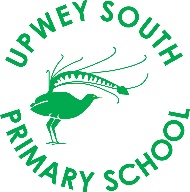 INSIDE 2A’s CLASSROOMRESPECTWe will…..Be orderly and use quiet inside voicesListen to the teacher and each other using whole body listeningBe Kind and BraveTreat others the way we like to be treatedRESPONSIBILITYWe will…..Take turns and share, looking after equipment and belongingsUse whole body listening and keep our hands and feet to ourselvesBe honest and take responsibility for our actionsGet help if someone needs helpRESILIENCEWe will…..Say ‘I can do it’ and keep tryingNever give up when things get hardTry our best to correct mistakes we have madeINSIDEOUTSIDETRANSITIONOUT and ABOUTRESPECTI will…..Be kind to all students and staffUse whole body listening when  teachers and classmates speakI will…..Act kindly towards all other students and staffSpeak kindly and use appropriate languageI will…..Respect the rights of students in other classes to learn without interruptionMove around the school quietly and calmly during learning timesI will…..Be respectful to everyone we meetListen attentively to teachers, helper parents and presentersRESPONSIBILITYTry my best to complete tasks to my best workWe will use personal and school equipment correctly Give our best effort towards learning tasks and activitiesPut rubbish into the binsUse equipment carefully Play safelyIf I borrow sports equipment, return it ‘Code switch’: When play time is over, calm myself down, line up at our classroom on time and be ready for our next instruction Be accountable; for my actions: Be calm, quiet and responsible when moving around the schoolLook after myself, my classmates and belongingsAct responsibly and be wonderful ambassadors for our schoolRESILIENCEAlways bounce back if something doesn’t go my way or if I find something difficultHelp othersRespond positively to feedback from teachers and classmatesWhen playing outside be patient and willing to take turnsIf involved in a dispute be responsible for our actionsBe willing to accept an apology and give others a 2nd chanceQuickly follow instructions when moving around the schoolBe willing to take chances, try new things and be open to new ideas